MAT – 3.4. – 1 satPravci kroz jednu točku. PolupravacUdžbenik i RB str.83, ZZ str.85Ponoviti usmeno ( odgovori na glas sam sebi) na pitanja što je to ravnina, a što crta, koje vrste crta poznajemo, što su dužina i pravac te kako bi definirali točku. Zatim jednostavno slijediti tijek rada u udžbeniku i utvrditi nove pojmove za koje su uokvirena objašnjenja (djeca znaju većinu toga, treba se prisjetiti i što je jako važno, isto uočiti na crtežima)Bilježnica ( dok se crta, ne jednostavno prepisivati, nego govorno oblikovati, objašnjavati što se radi. NAPOMENA : Kroz točku S neka nacrtaju sve pravce ( meni je pobjeglo ) – PRECRTATI SLIKU IZ UDŽBENIKA, ona je točna)Pravci kroz jednu točku. PolupravacZADATAK : Riješiti RB,a ako želiš i zadatke u RB.U prilogu je ppt KVIZA pa ponovi uz kviz.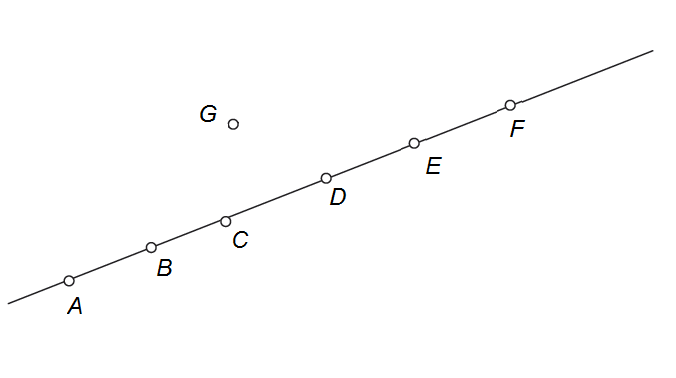 